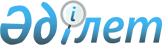 О внесении изменений в решение маслихата от 20 декабря 2010 года № 321 "О районном бюджете Наурзумского района на 2011-2013 годы"Решение маслихата Наурзумского района Костанайской области от 16 ноября 2011 года № 419. Зарегистрировано Управлением юстиции Наурзумского района Костанайской области 25 ноября 2011 года № 9-16-130

      В соответствии cо статьями 106, 109 Бюджетного кодекса Республики Казахстан от 4 декабря 2008 года Наурзумский районный маслихат РЕШИЛ:



      1. Внести в решение маслихата "О районном бюджете Наурзумского района на 2011-2013 годы" от 20 декабря 2010 года № 321 (зарегистрировано в Реестре государственной регистрации нормативных правовых актов за номером 9-16-112, опубликовано от 11 января 2011 года в газете "Науырзым тынысы") следующие изменения:



      подпункты 1), 2) пункта 1 указанного решения изложить в новой редакции:

      "1) доходы – 1064713,6 тысяч тенге, в том числе по:

      налоговым поступлениям – 137116 тысяч тенге;

      неналоговым поступлениям – 1182 тысячи тенге;

      поступления от продажи основного капитала – 4837 тысяч тенге;

      поступлениям трансфертов – 921578,6 тысяч тенге;

      2) затраты – 1071110,5 тысяч тенге.";



      пункт 3-1 указанного решения изложить в новой редакции:

      "3-1. Учесть, что в районном бюджете на 2011 год предусмотрено поступление целевых текущих трансфертов из республиканского бюджета в следующих размерах:

      на проведение противоэпизоотических мероприятий в сумме 8911,2 тысяч тенге;

      для реализации мер по оказанию социальной поддержки специалистов в сумме 3282 тысячи тенге;

      на реализацию государственного образовательного заказа в дошкольных организациях образования в сумме 7673 тысячи тенге;

      на оснащение учебным оборудованием кабинетов физики, химии, биологии в государственных учреждениях основного среднего и общего среднего образования в сумме 4096 тысяч тенге;

      на создание лингафонных и мультимедийных кабинетов в государственных учреждениях начального, основного среднего и общего среднего образования в сумме 5316,6 тысяч тенге;

      на обеспечение оборудованием, программным обеспечением детей-инвалидов, обучающихся на дому в сумме 800 тысяч тенге;

      на ежемесячную выплату денежных средств опекунам (попечителям) на содержание ребенка-сироты (детей-сирот), и ребенка (детей), оставшегося без попечения родителей в сумме 3674 тысяч тенге.";



      пункт 3-5 указанного решения изложить в новой редакции:

      "3-5. Учесть, что в районном бюджете на 2011 год предусмотрен возврат целевых трансфертов в следующих размерах:

      в республиканский бюджет в сумме 2706,9 тысяч тенге.";



      пункт 3-7 указанного решения изложить в новой редакции:

      " 3-7. Учесть, что в районном бюджете на 2011 год предусмотрено поступление сумм целевых текущих трансфертов из республиканского бюджета на реализацию мероприятий в рамках Программы занятости 2020, в том числе:

      на создание центров занятости в сумме 5604 тысяч тенге;

      на частичное субсидирование заработной платы в сумме 715 тысяч тенге.";



      приложение 1 к указанному решению изложить в новой редакции согласно приложению к настоящему решению.



      2. Настоящее решение вводится в действие с 1 января 2011 года.      Председатель сессии

      секретарь районного маслихата              Б. Аманбаев      СОГЛАСОВАНО:      Начальник государственного

      учреждения "Отдел экономики

      и бюджетного планирования

      Наурзумского района"

      _______________________ Н. Дехтярева

Приложение       

к решению маслихата   

от 16 ноября 201 года  

№ 419          Приложение 1        

к решению маслихата    

от 20 декабря 2010 года  

№ 321           Бюджет Наурзумского района на 2011 год
					© 2012. РГП на ПХВ «Институт законодательства и правовой информации Республики Казахстан» Министерства юстиции Республики Казахстан
				КатегорияКатегорияКатегорияКатегорияСумма,

тысяч

тенгеКлассКлассКлассСумма,

тысяч

тенгеПодклассПодклассСумма,

тысяч

тенгеНаименованиеСумма,

тысяч

тенгеI. Доходы1064713,61Налоговые поступления13711601Подоходный налог635062Индивидуальный подоходный налог6350603Социальный налог485451Социальный налог4854504Налоги на собственность206061Налоги на имущество63613Земельный налог13124Налог на транспортные средства73495Единый земельный налог558405Внутренние налоги на товары,

работы и услуги34952Акцизы2433Поступления за использование

природных и других ресурсов15144Сборы за ведение

предпринимательской и

профессиональной деятельности173808Обязательные платежи, взимаемые за

совершение юридически значимых

действий и (или) выдачу документов

уполномоченными на то

государственными органами или

должностными лицами9641Государственная пошлина9642Неналоговые поступления118201Доходы от государственной

собственности4275Доходы от аренды имущества,

находящегося в государственной

собственности42702Поступления от реализации товаров

(работ, услуг) государственными

учреждениями, финансируемыми из

государственного бюджета261Поступления от реализации товаров

(работ, услуг) государственными

учреждениями, финансируемыми из

государственного бюджета2606Прочие неналоговые поступления7291Прочие неналоговые поступления7293Поступления от продажи основного

капитала483703Продажа земли и нематериальных

активов48371Продажа земли48222Продажа нематериальных активов154Поступления трансфертов921578,602Трансферты из вышестоящих органов

государственного управления921578,62Трансферты из областного бюджета925542,2Функциональная группаФункциональная группаФункциональная группаФункциональная группаФункциональная группаСумма,

тысяч

тенгеФункциональная подгруппаФункциональная подгруппаФункциональная подгруппаФункциональная подгруппаСумма,

тысяч

тенгеАдминистратор бюджетных дорогАдминистратор бюджетных дорогАдминистратор бюджетных дорогСумма,

тысяч

тенгеПрограммаПрограммаСумма,

тысяч

тенгеНаименованиеСумма,

тысяч

тенгеII. Затраты1071110,501Государственные услуги общего

характера155498,41Представительные, исполнительные и

другие органы, выполняющие общие

функции государственного

управления136441,4112Аппарат маслихата района (города

областного значения)12163001Услуги по обеспечению деятельности

маслихата района (города

областного значения)11883003Капитальные расходы

государственных органов280122Аппарат акима района (города

областного значения)61278,5001Услуги по обеспечению деятельности

акима района (города областного

значения)53492,5003Капитальные расходы

государственных органов7786123Аппарат акима района в городе,

города районного значения,

поселка, аула (села), аульного

(сельского) округа62999,9001Услуги по обеспечению деятельности

акима района в городе, города

районного значения, поселка, аула

(села), аульного (сельского)

округа59348022Капитальные расходы

государственных органов3651,92Финансовая деятельность8814452Отдел финансов района (города

областного значения)8814001Услуги по реализации

государственной политики в области

исполнения бюджета района (города

областного значения) и управления

коммунальной собственностью района

(города областного значения)8376011Учет, хранение, оценка и

реализация имущества, поступившего

в коммунальную собственность60018Капитальные расходы

государственных органов3785Планирование и статистическая

деятельность10243453Отдел экономики и бюджетного

планирования района (города

областного значения)10243001Услуги по реализации

государственной политики в области

формирования и развития

экономической политики, системы

государственного планирования и

управления района (города

областного значения)7343004Капитальные расходы

государственных органов290002Оборона32511Военные нужды2008122Аппарат акима района (города

областного значения)2008005Мероприятия в рамках исполнения

всеобщей воинской обязанности20082Организация работы по чрезвычайным

ситуациям1243122Аппарат акима района (города

областного значения)1243006Предупреждение и ликвидация

чрезвычайных ситуаций масштаба

района (города областного

значения)124304Образование590404,61Дошкольное воспитание и обучение62662464Отдел образования района (города

областного значения)62662009Обеспечение деятельности

организаций дошкольного воспитания

и обучения56645021Увеличение размера доплаты за

квалификационную категорию

учителям школ и воспитателям

дошкольных организаций образования60172Начальное, основное среднее и

общее среднее образование509723,6464Отдел образования района (города

областного значения)509723,6003Общеообразовательное обучение502006,6006Дополнительное образование для

детей77179Прочие услуги в области

образования18019464Отдел образования района (города

областного значения)18019001Услуги по реализации

государственной политики на

местном уровне в области

образования6076005Приобретение и доставка учебников,

учебно-методических комплексов для

государственных учреждений

образования района (города

областного значения)7344012Капитальные расходы

государственных органов125015Ежемесячные выплаты денежных

средств опекунам (попечителям) на

содержание ребенка-сироты

(детей-сирот), и ребенка (детей),

оставшегося без попечения

родителей3674020Обеспечение оборудованием,

программным обеспечением

детей-инвалидов, обучающихся на

дому80006Социальная помощь и социальное

обеспечение615062Социальная помощь52033451Отдел занятости и социальных

программ района (города областного

значения)52033002Программа занятости12275005Государственная адресная

социальная помощь4068007Социальная помощь отдельным

категориям нуждающихся граждан по

решениям местных представительных

органов6411010Материальное обеспечение

детей-инвалидов, воспитывающихся и

обучающихся на дому230014Оказание социальной помощи

нуждающимся гражданам на дому4484016Государственные пособия на детей

до 18 лет18497017Обеспечение нуждающихся инвалидов

обязательными гигиеническими

средствами и предоставление услуг

специалистами жестового языка,

индивидуальными помощниками в

соответствии с индивидуальной

программой реабилитации инвалида464023Обеспечение деятельности центров

занятости56049Прочие услуги в области социальной

помощи и социального обеспечения9473451Отдел занятости и социальных

программ района (города областного

значения)9473001Услуги по реализации

государственной политики на

местном уровне в области

обеспечения занятости и реализации

социальных программ для населения8615011Оплата услуг по зачислению,

выплате и доставке пособий и

других социальных выплат414021Капитальные расходы

государственных органов44407Жилищно-коммунальное хозяйство659471Жилищное хозяйство60441472Отдел строительства, архитектуры и

градостроительства района (города

областного значения)60441003Строительство и (или) приобретение

жилья государственного

коммунального жилищного фонда52787004Развитие и обустройство

инженерно-коммуникационной

инфраструктуры76543Благоустройство населенных пунктов5506123Аппарат акима района в городе,

города районного значения,

поселка, аула (села), аульного

(сельского) округа5506008Освещение улиц населенных пунктов3059009Обеспечение санитарии населенных

пунктов488011Благоустройство и озеленение

населенных пунктов195908Культура, спорт, туризм и

информационное пространство73843,61Деятельность в области культуры31242,6455Отдел культуры и развития языков

района (города областного

значения)31242,6003Поддержка культурно-досуговой

работы31242,62Спорт5399465Отдел физической культуры и спорта

района (города областного

значения)5399006Проведение спортивных соревнований

на районном (города областного

значения) уровне1563007Подготовка и участие членов

сборных команд района (города

областного значения) по различным

видам спорта на областных

спортивных соревнованиях38363Информационное пространство20577455Отдел культуры и развития языков

района (города областного

значения)19407006Функционирование районных

(городских) библиотек18973007Развитие государственного языка и

других языков народа Казахстана434456Отдел внутренней политики района

(города областного значения)1170002Услуги по проведению

государственной информационной

политики через газеты и журналы850005Услуги по проведению

государственной информационной

политики через телерадиовещание3209Прочие услуги по организации

культуры, спорта, туризма и

информационного пространства16625455Отдел культуры и развития языков

района (города областного

значения)5703001Услуги по реализации

государственной политики на

местном уровне в области развития

языков и культуры5443010Капитальные расходы

государственных органов260456Отдел внутренней политики района

(города областного значения)6182001Услуги по реализации

государственной политики на

местном уровне в области

информации, укрепления

государственности и формирования

социального оптимизма граждан5959003Реализация региональных программ в

сфере молодежной политики93006Капитальные расходы

государственных органов130465Отдел физической культуры и спорта

района (города областного

значения)4740001Услуги по реализации

государственной политики на

местном уровне в сфере физической

культуры и спорта4610004Капитальные расходы

государственных органов13010Сельское, водное, лесное, рыбное

хозяйство, особоохраняемые

природные территории, охрана

окружающей среды и животного мира,

земельные отношения49928,21Сельское хозяйство4075475Отдел предпринимательства,

сельского хозяйства и ветеринарии

района (города областного

значения)4075006Организация санитарного убоя

больных животных200007Организация отлова и уничтожения

бродячих собак и кошек190012Проведение мероприятий по

идентификации сельскохозяйственных

животных403099Реализация мер по оказанию

социальной поддержки специалистов32822Водное хозяйство30000472Отдел строительства, архитектуры и

градостроительства района (города

областного значения)30000012Развитие системы водоснабжения300006Земельные отношения6942463Отдел земельных отношений района

(города областного значения)6942001Услуги по реализации

государственной политики в области

регулирования земельных отношений

на территории района (города

областного значения)69429Прочие услуги в области сельского,

водного, лесного, рыбного

хозяйства, охраны окружающей среды

и земельных отношений8911,2475Отдел предпринимательства,

сельского хозяйства и ветеринарии

района (города областного

значения)8911,2013Проведение противоэпизоотических

мероприятий8911,211Промышленность, архитектурная,

градостроительная и строительная

деятельность6995,32Архитектурная, градостроительная и

строительная деятельность6995,3472Отдел строительства, архитектуры и

градостроительства района (города

областного значения)6995,3001Услуги по реализации

государственной политики в области

строительства, архитектуры и

градостроительства на местном

уровне5693015Капитальные расходы

государственных органов1302,312Транспорт и коммуникации380711Автомобильный транспорт38071123Аппарат акима района в городе,

города районного значения,

поселка, аула (села), аульного

(сельского) округа5505013Обеспечение функционирования

автомобильных дорог в городах

районного значения, поселках,

аулах (селах), аульных (сельских)

округах5505458Отдел жилищно-коммунального

хозяйства, пассажирского

транспорта и автомобильных дорог

района (города областного

значения)32566023Обеспечение функционирования

автомобильных дорог3256613Прочие220339Прочие22033451Отдел занятости и социальных

программ района (города областного

значения)780022Поддержка частного

предпринимательства в рамках

программы "Дорожная карта бизнеса

-2020"780458Отдел жилищно-коммунального

хозяйства, пассажирского

транспорта и автомобильных дорог

района (города областного

значения)5308001Услуги по реализации

государственной политики на

местном уровне в области

жилищно-коммунального хозяйства,

пассажирского транспорта и

автомобильных дорог5183013Капитальные расходы

государственных органов125475Отдел предпринимательства,

сельского хозяйства и ветеринарии

района (города областного

значения)15945001Услуги по реализации

государственной политики на

местном уровне в области развития

предпринимательства,

промышленности, сельского

хозяйства и ветеринарии13357003Капитальные расходы

государственных органов258814Обслуживание долга0,51Обслуживание долга0,5452Отдел финансов района (города

областного значения)0,5013Обслуживание долга местных

исполнительных органов по выплате

вознаграждений и иных платежей по

выплате вознаграждений и иных

платежей по займам из областного

бюджета0,515Трансферты3631,91Трансферты3631,9452Отдел финансов района (города

областного значения)3631,9006Возврат неиспользованных

(недоиспользованных) целевых

трансфертов2706,9024Целевые текущие трансферты в

вышестоящие бюджеты в связи с

передачей функций государственных

органов из нижестоящего уровня

государственного управления в

вышестоящий925III. Чистое бюджетное кредитование15572,6Бюджетные кредиты15988,610Сельское, водное, лесное, рыбное

хозяйство, особо охраняемые

природные территории, охрана

окружающей среды и животного мира,

земельные отношения15988,61Сельское хозяйство15988,6475Отдел предпринимательства,

сельского хозяйства и ветеринарии

района (города областного

значения)15988,6009Бюджетные кредиты для реализации

мер социальной поддержки

специалистов15988,65Погашение бюджетных кредитов41601Погашение бюджетных кредитов4161Погашение бюджетных кредитов,

выданных из государственного

бюджета41613Погашение бюджетных кредитов,

выданных из местного бюджета

физическим лицам416IV.Сальдо по операциям с

финансовыми активами0Приобретение финансовых активов013Прочие09Прочие0452Отдел финансов района (города

областного значения)0014Формирование или увеличение

уставного капитала юридических лиц0V. Дефицит (профицит) бюджета-21969,5VI. Финансирование дефицита

(использование профицита) бюджета21969,5Поступления займов7Поступления займов1424301Внутренние государственные займы142432Договоры займа1424303Займы, получаемые местным

исполнительным органом района

(города областного значения)1424316Погашение займов1171,51Погашение займов1171,5452Отдел финансов района (города

областного значения)1171,5008Погашение долга местного

исполнительного органа перед

вышестоящим бюджетом416021Возврат неиспользованных бюджетных

кредитов, выданных из местного

бюджета755,58Используемые остатки бюджетных

средств889801Остатки бюджетных средств88981Свободные остатки бюджетных

средств889801Свободные остатки бюджетных

средств8898